Tehyn ammattiosasto 218 luottamusmiehet 2023Päätoiminen pääluottamusmies Reetta Tanila-Järvinen reetta.m.tanila-jarvinen@varha.fi p.044733459luottamusmies Kirsi Viljantokirsi.viljanto@varha.fi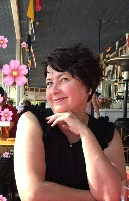 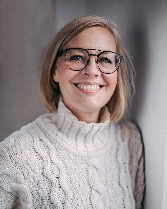 